تتقدم معالي الأستاذة الدكتورة نادية محمد طه عميد الكلية والسادة الوكلاء ومدير عام الكلية واعضاء هيئة التدريس والعاملين بالجهاز الاداري والطلاب بخالص التهاني القلبية للأستاذة الدكتورة جملات مصطفى استاذ مساعد تمريض صحة المجتمع بكلية التمريض-جامعة الزقازيق لصدور قرار تجديد تكليف سيادتها  مديرا للمعهد الفني للتمريض بالزقازيق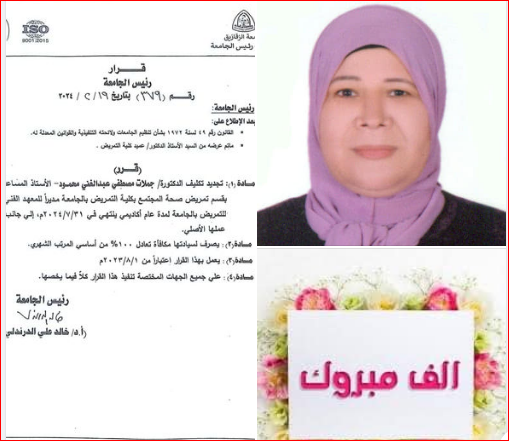 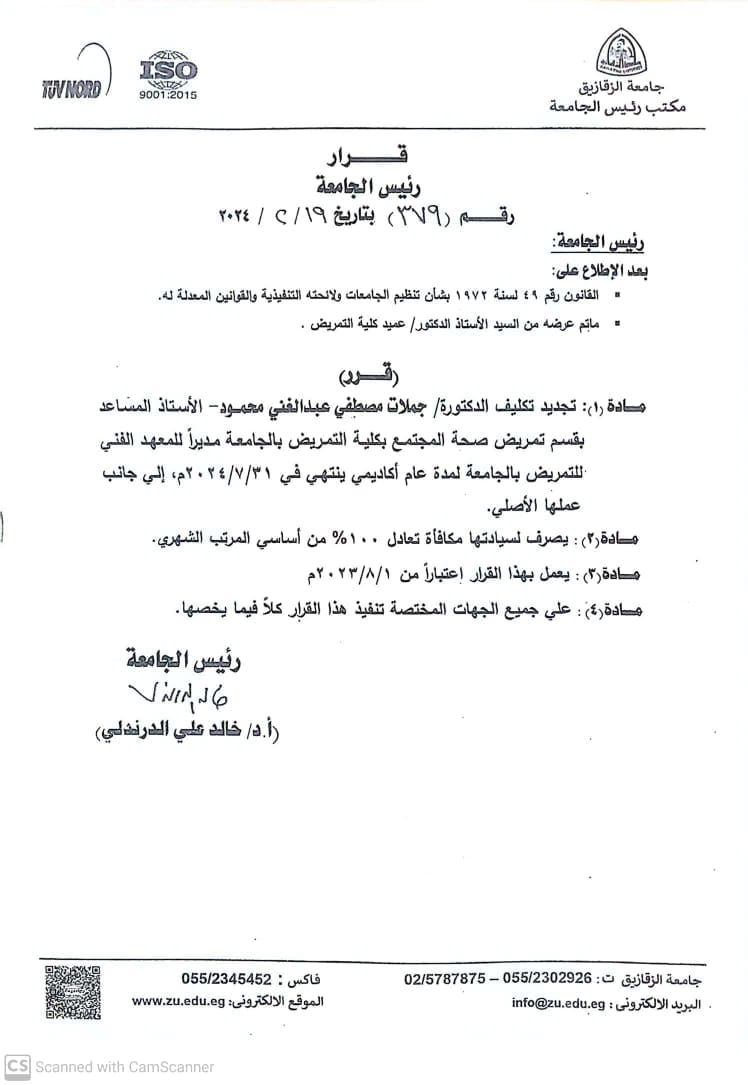 